Supplemental information of “Homologous series of LC acrylic monomers based on phenyl benzoate core group: synthesis and characterization”P. Romero-Hasler, D. Arismendi, P. Richter, E.A. Soto-Bustamante*Department of Organic and Physical Chemistry, Faculty of Chemical and Pharmaceutical Sciences, University of Chile, Sergio Livingstone 1007, Independencia, Santiago, Chile, email: esoto@ciq.uchile.clDepartment of Inorganic and Analytical Chemistry, Faculty of Chemical and Pharmaceutical Sciences, University of Chile, Sergio Livingstone 1007, Independencia, Santiago, Chile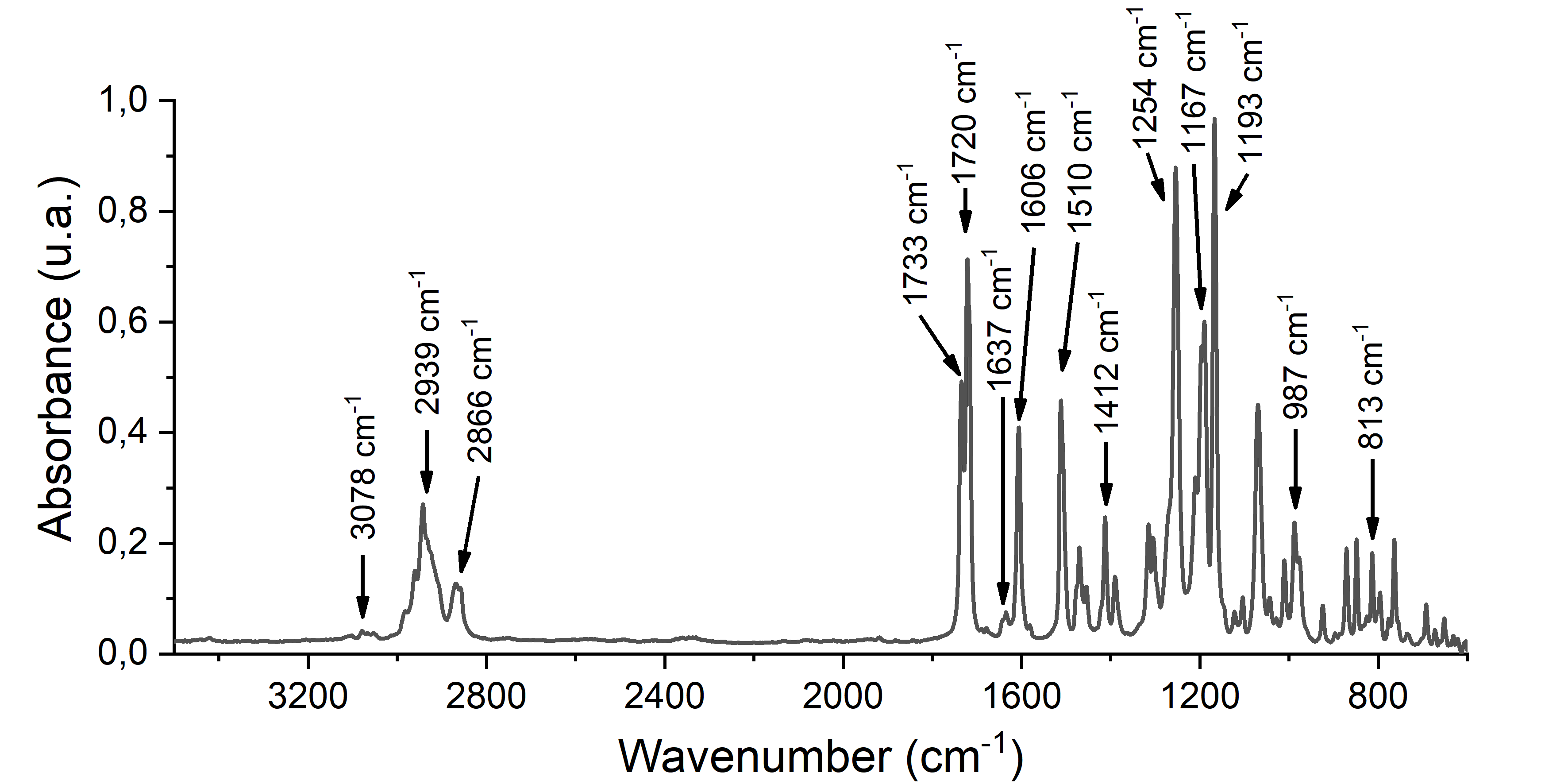 Supplementary figure 1: ATR-FTIR spectra for A6E12.Supplementary table 1: 1H NMR Chemical shift of the A6En monomers:1H-NMR at 300 MHZ. s, singlet; d, duplet; dd, double duplet; t, triplet; q, quartet; p, pentuplet; m, multiplet.Supplementary table 2: List of ESI-MS masses observed for A6En. For each compound, the rows are [M-Na+], [M-K+] and [2M-Na+] respectively.CompoundH1, ddH2, ddH3, ddH4, tH5, pH6, pH7, pH8, pH9, tA6E15,836,416,134,051,731,501,501,854,18A6E25,826,416,134,051,731,501,501,844,18A6E35,826,416,134,051,731,501,501,824,18A6E45,826,416,124,051,781,501,501,784,18A6E55,826,416,134,051,781,441,441,784,18A6E65,826,416,124,051,781,481,481,784,18A6E75,826,416,134,051,781,491,491,784,18A6E85,826,416,124,051,781,471,471,784,18A6E95,826,416,134,051,781,501,501,784,18A6E105,826,416,124,051,781,491,491,784,18A6E115,826,416,134,051,781,511,511,784,18A6E125,826,416,134,051,781,511,511,784,18CompoundH10, dH11, dH12, dH13, dH14, tH15, pH16, pH17, mH18, tA6E16,958,137,126,93----3,83*A6E26,968,137,106,924,05---1,43A6E36,968,137,106,923,931,82--1,04A6E46,958,137,096,923,971,781,50-0,98A6E56,968,137,106,923,961,781,441,440,94A6E66,958,137,096,913,961,781,481,350,91A6E76,968,137,096,923,951,781,491,320,90A6E86,958,137,096,913,951,791,471,310,89A6E96,968,137,096,923,951,781,501,280,89A6E106,958,137,096,913,951,791,491,280,88A6E116,968,137,096,923,951,781,511,270,87A6E126,968,137,096,913,951,781,511,270,88MonomersFormulaAdductTheoretical (Da)Experimental (Da)Error (ppm)A6E1C23H26O6[M+Na]+421,1622421,1691-16A6E1C23H26O6[M+K]+437,1361437,1429-16A6E1C23H26O6[2M+Na]+819,3351819,3455-13A6E2C24H28O6[M+Na]+435,1778435,1821-10A6E2C24H28O6[M+K]+451,1518451,1584-15A6E2C24H28O6[2M+Na]+847,3664847,3720-7A6E3C25H30O6[M+Na]+449,1935449,2016-18A6E3C25H30O6[M+K]+465,1674465,1758-18A6E3C25H30O6[2M+Na]+875,3977875,4111-15A6E4C26H32O6[M+Na]+463,2091463,2185-20A6E4C26H32O6[M+K]+479,1830479,1917-18A6E4C26H32O6[2M+Na]+903,4290903,4470-20A6E5C27H34O6[M+Na]+477,2248477,2280-7A6E5C27H34O6[M+K]+493,1987493,2004-3A6E5C27H34O6[2M+Na]+931,4603931,4660-6A6E6C28H36O6[M+Na]+491,2404491,2499-19A6E6C28H36O6[M+K]+507,2143507,2226-16A6E6C28H36O6[2M+Na]+959,4916959,5083-17A6E7C29H38O6[M+Na]+505,2561505,2585-5A6E7C29H38O6[M+K]+521,2299521,2318-4A6E7C29H38O6[2M+Na]+987,5229987,5266-4A6E8C30H40O6[M+Na]+519,2717519,2789-14A6E8C30H40O6[M+K]+535,2456535,2521-12A6E8C30H40O6[2M+Na]+1015,55421015,5719-17A6E9C31H42O6[M+Na]+533,2874533,2949-14A6E9C31H42O6[M+K]+549,2613549,2687-13A6E9C31H42O6[2M+Na]+1043,58551043,5994-13A6E10C32H44O6[M+Na]+547,3030547,3116-16A6E10C32H44O6[M+K]+563,2769563,2871-18A6E10C32H44O6[2M+Na]+1071,61681071,6360-18A6E11C33H46O6[M+Na]+561,3187561,3267-14A6E11C33H46O6[M+K]+577,2926577,2995-12A6E11C33H46O6[2M+Na]+1099,64811099,6655-16A6E12C34H48O6[M+Na]+575,3343575,3448-18A6E12C34H48O6[M+K]+591,3082591,3174-16A6E12C34H48O6[2M+Na]+1127,67941127,7002-18